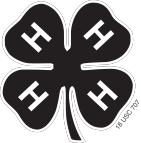 Last Name	First Name(s) (and 4-H Age(s) 	4-H Club Name or Independent	CountyOtoe County 4-H Bucket Calf Ownership Affidavit (Rev. 12/17)Signature of Club or Chapter Member(s)                                   Signature of Parent 	   This (these) youth has (have) submitted this livestock ownership(At least one of those listed at the top of this form must sign.)				affidavit­in­accordance­with­all­rules­of­the­state and county 4-H Programand also has (have) successfully completed a Food Animal Quality__________________________________________________	_____________________________________________	Assurance program/test for this period._____________________________________________	_________________________________________	Date Submitted: ____________________________________________________________________________________	Phone ___________________________________	_____________________________________________________Extension StaffBreed or Breeds Involved or Descriptionof AnimalsSexDate of Birth(between January 1st and May 1st of current year)Official 4-H Ear TagOfficial 4-H Ear TagName and Address of BreederBreed or Breeds Involved or Descriptionof AnimalsSexDate of Birth(between January 1st and May 1st of current year)RightLeftName and Address of Breeder